  РЕШЕНИЕ   КАРАР29 декабря 2023 года                                                                                  № 1-77О внесении изменений в Решение Совета Новотинчалинского сельского поселения от 20 декабря 2022 года № 2-61 «О бюджете Новотинчалинского сельского поселенияна 2023 год и на плановый период 2024 и 2025 годов»Совет Новотинчалинского сельского поселения Буинского муниципального района Республики ТатарстанРЕШИЛ:Статья 1 Внести в Решение Новотинчалинского сельского поселения от 20 декабря 2022 года № 2-61 «О бюджете Новотинчалинского сельского поселения на 2023 год и на плановый период 2024 и 2025 годов» (в редакции от 31.03.2023 года № 1-66; от 26.06.2023 года № 2-72):1. В статье 1 пункте 1 подпункте 1 цифры «4 010,06» заменить цифрами «4 329,34», в подпункте 2 цифры «4 136,88» заменить цифрами «5 005,86», в подпункте 3 цифры «126,82» заменить цифрами «676,52».2. В приложении 1 таблице 1 цифры «126,82» заменить цифрами «676,52», цифры «-4 010,06» заменить цифрами «-4 329,34», цифры «4 136,88» заменить цифрами «5 005,86».        3. В приложении 2 таблицу 1 «Прогнозируемые объёмы доходов бюджета Новотинчалинского  сельского поселения Буинского муниципального района на 2023 год» изложить в следующей редакции:                                                                                                         	                                                                                               (тыс. рублей)         4. В приложении 3 таблицу 1 «Ведомственная структура расходов бюджета Новотинчалинского сельского поселения на 2023 год» изложить в следующей редакции:                       (тыс. рублей)      5. В приложении 4 таблицу 1 «Распределение бюджетных ассигнований по разделам и подразделам, целевым статьям и группам видов расходов классификации расходов бюджета Новотинчалинского сельского поселения муниципальным программам Буинского муниципального района Республики Татарстан и непрограммным направлениям деятельности Буинского муниципального района Республики Татарстан на 2023 год» изложить в следующей редакции:                                                                                                                                                                                                                                                                                                                                         (тыс. рублей)Статья 2Настоящее Решение вступает в силу со дня его официального опубликования и распространяется на правоотношение, возникшие с 1 января 2023 года.Глава Новотинчалинского сельского поселения	 Буинского муниципального района РТ                                                   Р.К. Мадышев                                                                         РЕСПУБЛИКА ТАТАРСТАНБУИНСКИЙ МУНИЦИПАЛЬНЫЙ РАЙОНСОВЕТ НОВОТИНЧАЛИНСКОГОСЕЛЬСКОГО ПОСЕЛЕНИЯ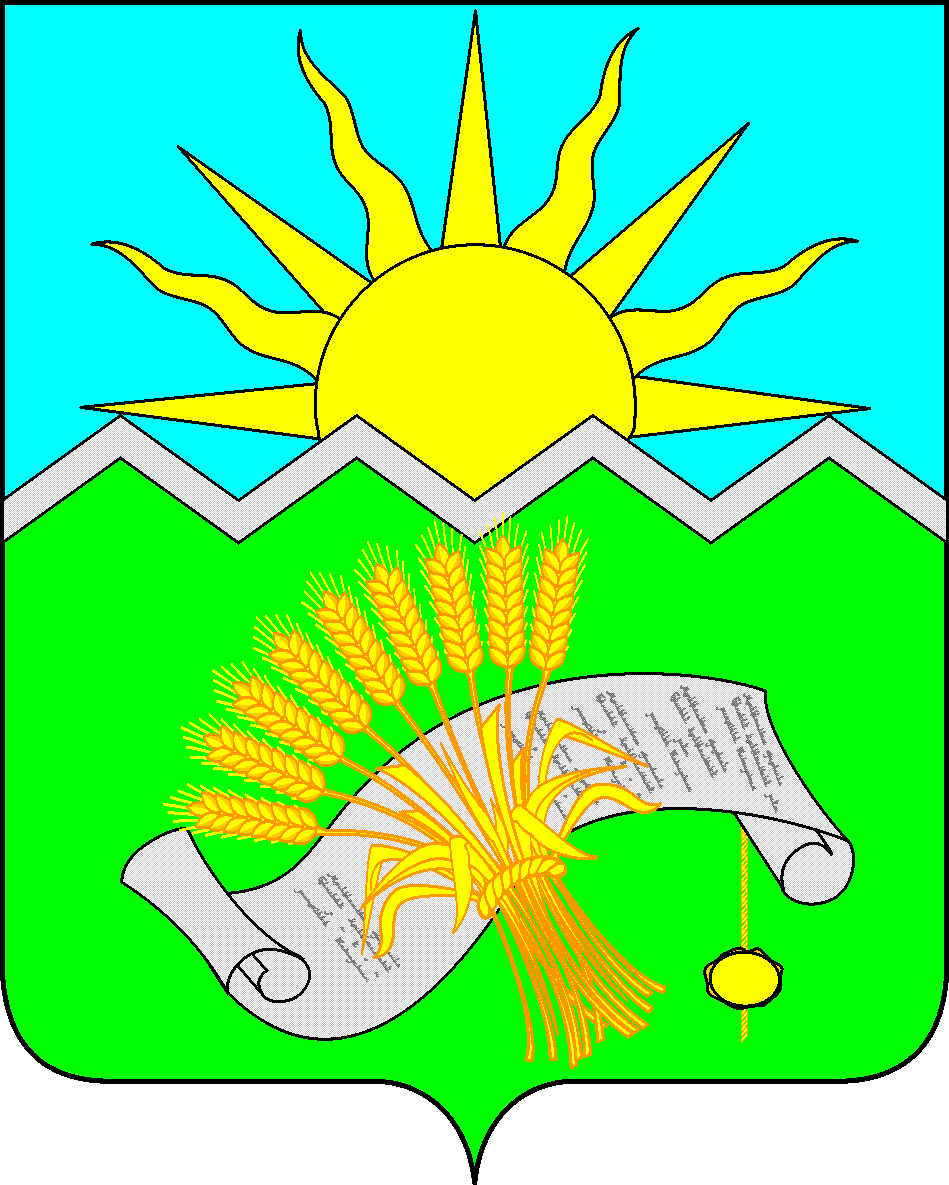 ТАТАРСТАН РЕСПУБЛИКАСЫБУА МУНИЦИПАЛЬ РАЙОНЫ ЯҢА ТИНЧӘЛЕАВЫЛ ҖИРЛЕГЕ СОВЕТЫ 
НаименованиеКод доходаСуммаНАЛОГОВЫЕ И НЕНАЛОГОВЫЕ ДОХОДЫ1 00 00000 00 0000 0001 449,50НАЛОГИ НА ПРИБЫЛЬ, ДОХОДЫ1 01 00000 00 0000 000103,00Налог на доходы физических лиц1 01 02000 01 0000 110103,00НАЛОГИ НА СОВОКУПНЫЙ ДОХОД1 05 00000 00 0000 000630,00Единый сельскохозяйственный налог1 05 03000 01 0000 110630,00НАЛОГИ НА ИМУЩЕСТВО1 06 00000 00 0000 000576,00Налог на имущество физических лиц1 06 01000 00 0000 11076,00Налог на имущество физических лиц, взимаемый по ставкам, применяемым к объектам налогообложения, расположенным в границах сельских поселений1 06 01030 10 0000 11076,00Земельный налог1 06 06000 00 0000 110500,00Земельный налог с организаций, обладающих земельным участком, расположенным в границах сельских поселений 1 06 06033 10 0000 110125,00Земельный налог с физических лиц, обладающих земельным участком, расположенным в границах сельских поселений1 06 06043 10 0000 110375,00ГОСУДАРСТВЕННАЯ ПОШЛИНА                   1 08 00000 00 0000 0001,00Государственная пошлина за совершение нотариальных действий должностными лицами органов местного самоуправления, уполномоченными в соответствии с законодательными актами Российской Федерации на совершение нотариальных действий1 08 04020 01 0000 1101,00СРЕДСТВА САМООБЛОЖЕНИЯ ГРАЖДАН1 17 14000 00 0000 150139,50Средства самообложения граждан, зачисляемые в бюджеты сельских поселений1 17 14030 10 0000 150139,50БЕЗВОЗМЕЗДНЫЕ ПОСТУПЛЕНИЯ2 00 00000 00 0000 0002 879,84Безвозмездные поступления от других бюджетов бюджетной системы 2 02 00000 00 0000 1502 879,84Дотации бюджетам сельских поселений на выравнивание бюджетной обеспеченности из бюджетов муниципальных районов2 02 16001 10 0000 1501 836,90Субвенции бюджетам сельских поселений на осуществление первичного воинского учета на территориях, где отсутствуют военные комиссариаты2 02 35118 10 0000 150126,42Прочие межбюджетные трансферты, передаваемые бюджетам сельских поселений2 02 49999 10 0000 150916,516ВСЕГО ДОХОДОВ4 329,34НаименованиеКВСРРЗПРКЦСРКВРСуммаИсполнительный комитет Новотинчалинского сельского поселения4015 005,86Общегосударственные вопросы401011 641,13Функционирование высшего должностного лица субъекта РФ и муниципального образования4010102916,44Непрограммные направления расходов40101029900000000916,44Глава муниципального образования40101029900002030916,44Расходы на выплаты персоналу в целях обеспечения выполнения функций государственными (муниципальными) органами, казенными учреждениями, органами управления государственными внебюджетными фондами40101029900002030100916,44Функционирование высших органов исполнительной власти субъектов РФ и муниципальных образований4010104713,59Непрограммные направления расходов40101049900000000713,59Центральный аппарат40101049900002040713,59Расходы на выплаты персоналу в целях обеспечения выполнения функций государственными (муниципальными) органами, казенными учреждениями, органами управления государственными внебюджетными фондами40101049900002040100572,16Закупка товаров, работ и услуг для государственных (муниципальных) нужд40101049900002040200134,81Иные бюджетные ассигнования401010499000020408006,62Другие общегосударственные вопросы401011311,10Непрограммные направления расходов4010113990000000011,10Диспансеризация муниципальных служащих401011399000970807,60Закупка товаров, работ и услуг для государственных (муниципальных) нужд401011399000970802007,60Страхование муниципальных служащих401011399000924103,50Закупка товаров, работ и услуг для государственных (муниципальных) нужд401011399000924102003,50Национальная оборона40102126,42Мобилизационная и вневойсковая подготовка4010203126,42Непрограммные направления расходов40102039900000000126,42Осуществление первичного воинского учета на территориях, где отсутствуют военные комиссариаты, за счет средств федерального бюджета40102039900051180126,42Расходы на выплаты персоналу в целях обеспечения выполнения функций государственными (муниципальными) органами, казенными учреждениями, органами управления государственными внебюджетными фондами40102039900051180100115,72Закупка товаров, работ и услуг для государственных (муниципальных) нужд4010203990005118020010,70Национальная экономика40104410,01Дорожное хозяйство4010409410,01Непрограммные направления расходов40104099900000000410,01Содержание и ремонт автомобильных дорог в рамках благоустройства40104099900078020410,01Закупка товаров, работ и услуг для государственных (муниципальных) нужд40104099900078020200400,00Иные бюджетные ассигнования4010409990007802080010,01Жилищно-коммунальное хозяйство401051 873,05Коммунальное хозяйство4010502315,47Непрограммные направления расходов40105029000000000315,47Прочие мероприятия по коммунальному хозяйству40105029900075050315,47Иные бюджетные ассигнования40105029900075050800315,47Благоустройство40105031 557,58Непрограммные направления расходов401050399000000001 557,58Уличное освещение40105039900078010622,20Закупка товаров, работ и услуг для государственных (муниципальных) нужд40105039900078010200622,20Содержание мест захоронения401050399000780406,92Закупка товаров, работ и услуг для государственных (муниципальных) нужд401050399000780402006,92Прочие мероприятия по благоустройству городских округов и поселений40105039900078050928,46Закупка товаров, работ и услуг для государственных (муниципальных) нужд40105039900078050200902,78Иные бюджетные ассигнования4010503990007805080025,68Культура, кинематография40108955,25Культура4010801955,25Муниципальная программа «Развитие культуры Буинского муниципального района»40108019900000000955,25Перечисления другим бюджетам бюджетной системы Российской Федерации4010801990002560050040,02Обеспечение деятельности клубов и культурно-досуговых центров40108019940144091915,23Расходы на выплаты персоналу в целях обеспечения выполнения функций государственными (муниципальными) органами, казенными учреждениями, органами управления государственными внебюджетными фондами40108019940144091100252,47Закупка товаров, работ и услуг для государственных (муниципальных) нужд40108019940144091200653,28Иные бюджетные ассигнования401080199401440918009,48ВСЕГО РАСХОДОВ5 005,86НаименованиеРЗПРКЦСРКВРСуммаИсполнительный комитет Новотинчалинского сельского поселения5 005,86Общегосударственные вопросы011 641,13Функционирование высшего должностного лица субъекта РФ и муниципального образования0102916,44Непрограммные направления расходов01029900000000916,44Глава муниципального образования010299000020306,44Расходы на выплаты персоналу в целях обеспечения выполнения функций государственными (муниципальными) органами, казенными учреждениями, органами управления государственными внебюджетными фондами01029900002030100916,44Функционирование высших органов исполнительной власти субъектов РФ и муниципальных образований0104713,59Непрограммные направления расходов01049900000000713,59Центральный аппарат01049900002040713,59Расходы на выплаты персоналу в целях обеспечения выполнения функций государственными (муниципальными) органами, казенными учреждениями, органами управления государственными внебюджетными фондами01049900002040100572,16Закупка товаров, работ и услуг для государственных (муниципальных) нужд01049900002040200134,81Иные бюджетные ассигнования010499000020408006,62Другие общегосударственные вопросы011311,10Непрограммные направления расходов0113990000000011,10Диспансеризация муниципальных служащих011399000970807,60Закупка товаров, работ и услуг для государственных (муниципальных) нужд011399000970802007,60Страхование муниципальных служащих011399000924103,50Закупка товаров, работ и услуг для государственных (муниципальных) нужд011399000924102003,50Национальная оборона02126,42Мобилизационная и вневойсковая подготовка0203126,42Непрограммные направления расходов02039900000000126,42Осуществление первичного воинского учета на территориях, где отсутствуют военные комиссариаты, за счет средств федерального бюджета02039900051180126,42Расходы на выплаты персоналу в целях обеспечения выполнения функций государственными (муниципальными) органами, казенными учреждениями, органами управления государственными внебюджетными фондами02039900051180100115,72Закупка товаров, работ и услуг для государственных (муниципальных) нужд0203990005118020010,70Национальная экономика04410,01Дорожное хозяйство0409410,01Непрограммные направления расходов04099900000000410,01Содержание и ремонт автомобильных дорог в рамках благоустройства04099900078020410,01Закупка товаров, работ и услуг для государственных (муниципальных) нужд04099900078020200400,00Иные бюджетные ассигнования0409990007802080010,01Жилищно-коммунальное хозяйство051 873,05Коммунальное хозяйство0502315,47Непрограммные направления расходов05029000000000315,47Прочие мероприятия по коммунальному хозяйству05029900075050315,47Иные бюджетные ассигнования05029900075050800315,47Благоустройство05031 557,58Непрограммные направления расходов050399000000001 557,58Уличное освещение05039900078010622,20Закупка товаров, работ и услуг для государственных (муниципальных) нужд05039900078010200622,20Содержание мест захоронения050399000780406,92Закупка товаров, работ и услуг для государственных (муниципальных) нужд050399000780402006,92Прочие мероприятия по благоустройству городских округов и поселений05039900078050928,46Закупка товаров, работ и услуг для государственных (муниципальных) нужд05039900078050200902,78Иные бюджетные ассигнования0503990007805080025,68Культура, кинематография08955,25Культура0801955,25Муниципальная программа «Развитие культуры Буинского муниципального района»08019900000000955,25Перечисления другим бюджетам бюджетной системы Российской Федерации0801990002560050040,02Обеспечение деятельности клубов и культурно-досуговых центров08019940144091915,23Расходы на выплаты персоналу в целях обеспечения выполнения функций государственными (муниципальными) органами, казенными учреждениями, органами управления государственными внебюджетными фондами08019940144091100252,47Закупка товаров, работ и услуг для государственных (муниципальных) нужд08019940144091200653,28Иные бюджетные ассигнования080199401440918009,48ВСЕГО РАСХОДОВ5 005,86